    　　　　やまなし心のバリアフリー宣言事業所☆ この企業・事業所へのお問い合わせ先 　 ホームページ　 －（登録なし）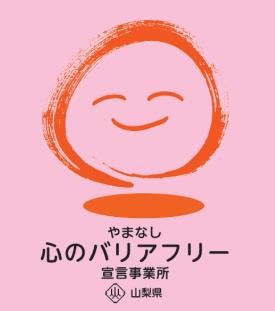 所在地   甲府市朝気２－１－２担当部署　 －（登録なし）担当者   －（登録なし）電話番号   ０５５－２３３－５３２０ＦＡＸ番号   ０５５－２３３－５３２０事業所名 工作教室ピノキオランド前田宣言内容 ◇　障害者と障害者でない者が相互に人格と個性を尊重し合いながら共に暮らすことができる共生社会の構築に係る取組を進めます。主な取組 　甲府市内では、材料費のみの工作教室はありません。教室では、子供の個性や能力又、基本的な力を育成し、社会の一員として生きる力を育成します。